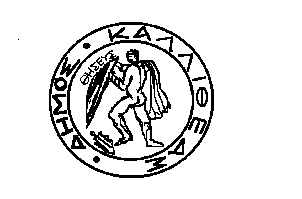 ΕΛΛΗΝΙΚΗ ΔΗΜΟΚΡΑΤΙΑ                                        		       	Καλλιθέα, 6-3-2018ΠΕΡΙΦΕΡΕΙΑ ΑΤΤΙΚΗΣ							Αριθ. Πρωτ :14445	ΔΗΜΟΣ ΚΑΛΛΙΘΕΑΣ                                                   			 ΔΙΕΥΘΥΝΣΗ : ΚΟΙΝΩΝΙΚΗΣ ΠΟΛΙΤΙΚΗΣΤΜΗΜΑ	 : ΥΓΕΙΑΣ & ΚΟΙΝΩΝΙΚΗΣ ΠΡΟΣΤΑΣΙΑΣ				                           Δ/ΝΣΗ	 : Ανδρομάχης 100, Τ.Κ. : 176 72 			           	    Π Ρ Ο Σ                                                        ΠΛΗΡΟΦΟΡΙΕΣ: Παπαθανασίου Χρυσούλα                   Τον  Πρόεδρο του Δημοτικού ΣυμβουλίουΤΗΛΕΦΩΝΟ	      : 210-9532717		                        	 FAX                      : 210-9532716				            	E-MAIL 	      : x.papathanasiou@kallithea.gr		  Θέμα   : «Σύνταξη τεκμηριωμένου αιτήματος για την έγκριση διενέργειας , δαπανών, την Ανάληψη Υποχρεώσεων και τη διάθεση πιστώσεων για διοργάνωση Εθελοντικής Αιμοδοσίας από  την Δ/νση  Κοιν. Πολιτικής στις17 και 18 Απρίλιου 2018 στο Δημοτικό Κέντρο Υγείας»            Παρακαλούμε, μεταξύ των θεμάτων της ημερησίας διάταξης κατά την προσεχή συνεδρίαση του Δημοτικού Συμβουλίου να περιλάβετε προς συζήτηση και έγκριση και το αναφερθέν στην περίληψη θέμα.  Δεδομένου ότι  η χώρα μας παρουσιάζει έλλειμμα στην κάλυψη των αναγκών της σε αίμα. Κάθε προσπάθεια οργάνωσης εκδηλώσεων προώθησης της Εθελοντικής  Αιμοδοσίας, αποτελεί θετική συμβολή στην αντιμετώπιση του  προβλήματος και Έχοντας υπόψη:1. Τις διατάξεις:α. Του άρθρου 158 του Ν.3463/2006 (Φ.Ε.Κ. 114 Α΄) «Κύρωση του Κώδικα Δήμων και Κοινοτήτων».β. Του N. 3852/2010 (Φ.Ε.Κ. 87 Α΄) «Νέα Αρχιτεκτονική της Αυτοδιοίκησης και της Αποκεντρωμένης Διοίκησης  - Πρόγραμμα Καλλικράτης».γ. Τις διατάξεις των άρθρων 66 & 68 του Ν. 4270/2014 «Αρχές Δημοσιονομικής Διαχείρισης και εποπτείας (Ενσωμάτωση της Οδηγίας 2011/85/ΕΕ) – δημόσιο λογιστικό και άλλες διατάξεις (Φ.Ε.Κ. 143 Α΄).δ. Του Ν. 4412/2016 (Φ.Ε.Κ. 147 Α΄).ε Του Π.Δ. 80/2016 (Φ.Ε.Κ. 145 Α΄) «Ανάληψη υποχρέωσης από τους διατάκτες».στ. Το με αριθ. πρωτ. 40031/15-12-2016, έγγραφο του ΥΠ.ΕΣ. σχετικά με την εφαρμογή των διατάξεων του Π.Δ. 80/2016 «Ανάληψη υποχρεώσεων από τους διατάκτες » στους Δήμους και στα Δημοτικά Ν.Π.Δ.Δ.ζ. Την υπ’ αριθ. πρωτ. 2/100018/0026/30-12-2016 εγκύκλιο του Υπουργείου Οικονομικών (Γ.Λ.Κ), σχετικά με την εφαρμογή των διατάξεων του Π.Δ. 80/2016 «Ανάληψη υποχρεώσεων από τους διατάκτες » στους Δήμους και στα Δημοτικά Ν.Π.Δ.Δ.2. Την υπ’ αριθ. 548/20-11-2017 (Α.Δ.Α: 6ΟΤΝΩΕΚ-ΖΡΚ) απόφαση Δημοτικού Συμβουλίου περί έγκρισης προϋπολογισμού Δήμου Καλλιθέας οικονομικού έτους 2018.3. Την υπ’ αριθ. 110956/39133/12-2017 απόφαση της Αποκεντρωμένης Διοίκησης Αττικής περί έγκρισης προϋπολογισμού Δήμου Καλλιθέας έτους 2018.4. Η αρμοδιότητα ανάληψης υποχρέωσης, διάθεσης των πιστώσεων και έγκρισης των δαπανών ανήκει κατά κανόνα στην Οικονομική Επιτροπή (άρθρο 72 παρ. 1 περίπτ. δ' Ν. 3852/2010) και κατ' εξαίρεση στο Δημοτικό Συμβούλιο και στο Δήμαρχο (άρθρο 158 παρ. 3 και 4 Ν.3463/2006). Επίσης σύμφωνα με το άρθρο 2  του Π.Δ. 80/2016 για την ανάληψη οποιασδήποτε υποχρέωσης εκδίδεται από  εξουσιοδοτημένο όργανο σχετικά απόφαση ανάληψης υποχρέωσης με την οποία δεσμεύεται η αναγκαία πίστωση . Παρακαλούμε να προβείτε στη σύνταξη τεκμηριωμένου αιτήματος  για την έγκριση διενέργειας ,  δαπανών, την ανάληψη των υποχρεώσεων και τη διάθεση των πιστώσεων σε βάρος των αντίστοιχων Κωδικών Εξόδων του προϋπολογισμού για  τη διοργάνωση Εθελοντικής Αιμοδοσίας στις 18 και 19 Απρίλιου 2018 στο Δημοτικό Κέντρο Υγείας .      Οι εν λόγω δαπάνες έχουν ως εξής: 1)Προμήθεια (Προμήθεια πέντε αεροπανό με τα εξαρτήματά τους  και αλλαγή γραμμάτων, στα δύο υπάρχοντα πανό ποσού ύψους εξακοσίων εξήντα ευρώ (660) συμπεριλαμβανομένου νομίμου Φ.Π.Α, η δαπάνη θα βαρύνει τον Κ.Α : 00.6431.0007 (ΚΑΤΑΣΚΕΥΗ ΑΕΡΟΠΑΝΩ ΓΙΑ ΤΗΝ ΥΠ. ΚΟΙΝ. ΠΟΛΙΤΙΚΗΣ) του προϋπολογισμού εξόδων του Δήμου οικονομικού έτους 2018.2).Προμήθεια εδεσμάτων, αναψυκτικών και καφέδων που θα προσφερθούν για τις ανάγκες της εθελοντικής αιμοδοσίας ποσού ύψους εκατόν είκοσι € (120) Συμπεριλαμβανομένου νομίμου ΦΠΑ, η δαπάνη θα βαρύνει τον Κ.Α : 15.6473.0001 (ΕΞΟΔΑ ΟΡΓΑΝΩΣΗΣ ΚΟΙΝΩΝΙΚΩΝ ΔΡΑΣΤΗΡΙΟΤΗΤΩΝ) του προϋπολογισμού εξόδων του Δήμου οικονομικού έτους 2018.Οι ανωτέρω δαπάνες δεν θα υπερβούν το ποσό των χιλίων επτακοσίων ογδόντα ευρώ (880) συμπεριλαμβανομένου του νομίμου Φ.Π.Α.       Εσωτερική Διανομή                                                            Η ΑΝΤΙΔΗΜΑΡΧΟΣ   ΚΟΙΝ. ΠΟΛΙΤΙΚΗΣ Γρ. Δημάρχου                                                                                            Γραφ. Αντιδημάρχου (Κα Πάσχου)                                                 Γραφ. Γεν. Γραμματέα                                                                   ΓΙΑΝΝΑΚΟΥ- ΠΑΣΧΟΥ ΑΝΝΑ  Τμήμα Π  ρομηθειών &  Αποθηκών                                                                              Τμ. Προϋπολογισμού & Εκκαθάρισης  δαπανων                                                               Διεύθυνση Κοιν. Πολιτικής   (Τμήμα Υγείας & Κοιν. Προστασίας) 